Template Declaration Form for Audit Principal (in connection with Application for Registration as a Public Accountant) [To be printed on Audit Firm’s letterhead]To: ACRAI certify that [Name of applicant] of [ID type/no.] has completed the following hours of Qualifying Audit Experience (QAE) and has independently and competently performed the key audit functions to my satisfaction as an Audit Principal during the specified periods:By signing this form, Ideclare that the information submitted is true and correct and to the best of my knowledge. I am aware that I may be liable to disciplinary action if I knowingly submit any false or misleading information in this form;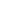 confirm that I have met the requirements to be an Audit Principal as set out under the Accountants (Public Accountants) Rules during the period of qualifying audit experience undertaken by the applicant; andacknowledge that the Accounting and Corporate Regulatory Authority may contact me to verify any of the information provided.[Sign off]Name of Audit Principal:PA Registration Number: Designation: Date:Additional Note: If the applicant’s QAE is gained under the supervision of more than one Audit Principal within a firm, the application should also be supported by a firm’s testimonial consolidating the QAE gained by the applicant within each firm. The template testimonial consolidating the applicant’s QAE is provided below.Firm’s Testimonial: Template for Consolidating an Applicant’s QAE[To be printed on Audit Firm’s letterhead][Date]To: ACRA This is to certify that [Name of applicant] of [ID type/no.] has been employed by our firm in the [department/line of business] from [start date of employment] to [end date of employment/ the date of this letter].  His/Her [last held/ current] designation in the firm was/is [designation].He/She has completed the following hours of Qualifying Audit Experience (QAE) during the periods specified, and has independently and competently performed the key audit functions to the satisfaction of the Audit Principals in the firm as follows:The duly completed and signed declarations by the relevant Audit Principals are enclosed.[Sign off][Name][Designation]Hours of Qualifying Audit Experience (QAE) CompletedPeriod experience was acquiredPeriod experience was acquiredHours of Qualifying Audit Experience (QAE) CompletedFromTo< Number of hours> hours of experience in an audit management role (performing the key audit functions).<DD/MM/YYYY><DD/MM/YYYY>< Number of hours> hours of experience in an audit quality review role.<DD/MM/YYYY><DD/MM/YYYY>< Number of hours> hours of experience in a senior audit technical role.<DD/MM/YYYY><DD/MM/YYYY>Total number of QAE hours gained <Total number of  hours listed in rows a+b+c> hours<Total number of  hours listed in rows a+b+c> hoursHours of Qualifying Audit Experience (QAE) CompletedPeriod experience was acquiredPeriod experience was acquiredHours of Qualifying Audit Experience (QAE) CompletedFromTo< Number of hours> hours of experience in an audit management role (performing the key audit functions).<DD/MM/YYYY><DD/MM/YYYY>< Number of hours> hours of experience in an audit quality review role.<DD/MM/YYYY><DD/MM/YYYY>< Number of hours> hours of experience in a senior audit technical role.<DD/MM/YYYY><DD/MM/YYYY>Total number of QAE hours gained <Total number of  hours listed in rows a+b+c> hours<Total number of  hours listed in rows a+b+c> hoursName of Audit PrincipalsPA Registration No. Period experience was acquiredPeriod experience was acquiredName of Audit PrincipalsPA Registration No. FromTo